Imię i nazwisko: ..........................................................................................................................                                                                                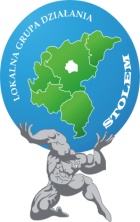 Adres zameldowania : ................................................................................................................Data zameldowania na terenie LGD Stolem:…………………………………………………….Data i miejsce urodzenia: .........................................................................................................Telefon kontaktowy: ................................................................................................................E-mail: ………………………………………………………………………………………………Nazwa i adres ukończonej szkoły ponadgimnazjalnej:.....................................................................................................................................................Liczba punktów uzyskanych na egzaminie maturalnym(liczonych według algorytmu):.............Ja ............................................................................. niżej podpisana/y* oświadczam, że:złożyłem aplikację/ zostałam/em* przyjęty na I rok stacjonarnych(dziennych) studiów I stopnia realizowanych w polskiej uczelni publicznej mającej uprawnienia magisterskie/jednolitych studiów magisterskich realizowanych w polskiej uczelni publicznej: ..........................................................................................................................................................................................................................................................................................................(Nazwa uczelni, Miejscowość, Kierunek studiów) pochodzę z rodziny, której dochód na osobę nie przekracza 1575 zł brutto.zamieszkuję obszar LGD Stolem(Gmina Wiejska Kościerzyna, Gmina Nowa Karczma, Gmina Karsin, Gmina Dziemiany, Gmina Lipusz) zapoznałam/em* się z Regulaminem i zobowiązuję się do przestrzeganiajego postanowień.wyrażam dobrowolną zgodę na przetwarzanie moich danych osobowych przez Stowarzyszenie Lokalna Grupa Działania Stolem. jestem świadomy/a odpowiedzialności karnej, w przypadku podania nieprawdziwych danych i potwierdzam że przedstawione dane są zgodne ze stanem faktycznym.  _________________________________                                                                                                                                                                                     Imię i nazwisko kandydata                                                                                     _________________________________                                                                                                                                                                                                 ( podpis)..................................................., dnia........................                                                                                                                                               (miejscowość)